Bijlage 1: Stroomgebied Handzamevaart en perimeter Vogelrichtlijngebied deel Handzamevallei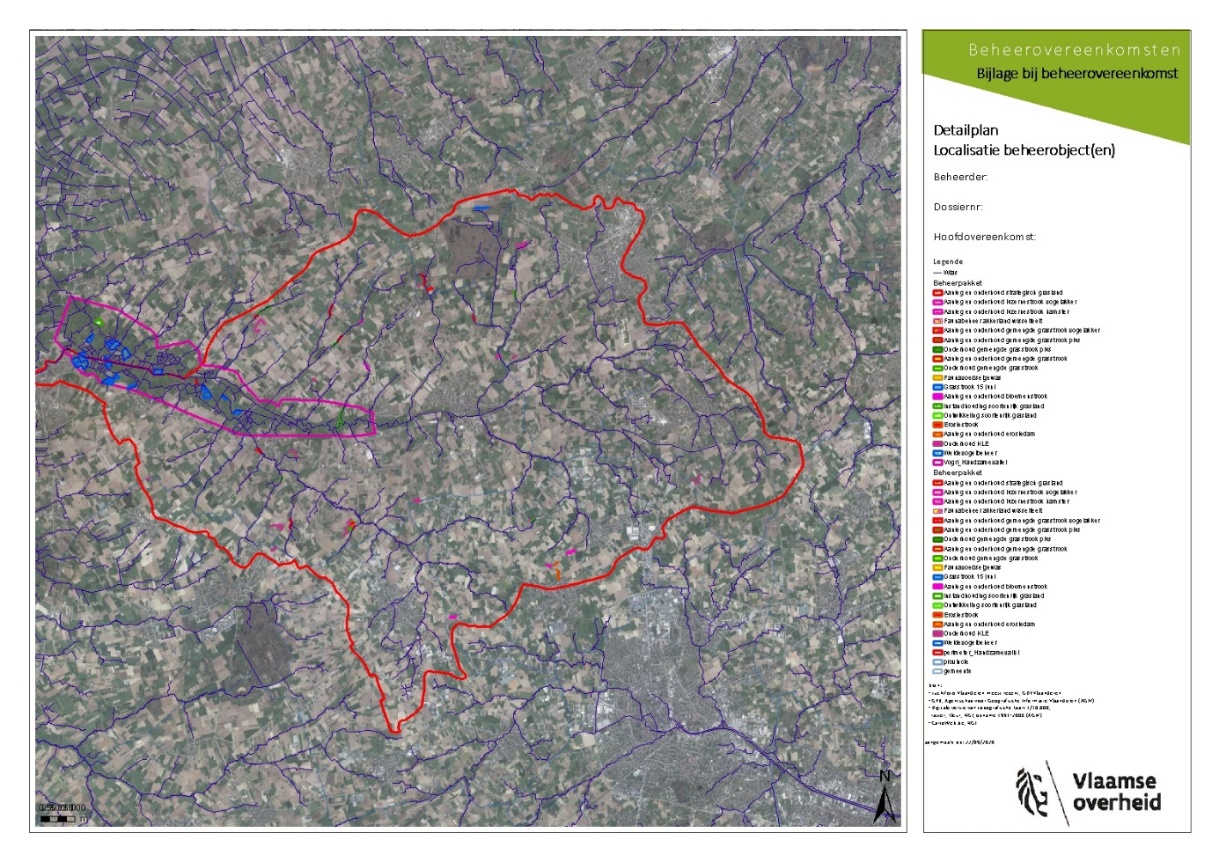 Bijlage 2: Beheerovereenkomsten in het Stroomgebied van de HandzamevalleiBijlage 3: Beheerovereenkomsten binnen vogelrichtlijngebied IJzervallei (deelgebied Handzamevallei)BO pakketAantal objectenTotale oppervlakte/lengteAanvang (= einde is + 5 jaar)Aanleg en onderhoud bloemenstrook61,09 ha2016: 0,09 ha2020: 1 haAanleg en onderhoud gemengde grasstrook121,85 ha2017: 0,18 ha2019: 0,74 ha2020: 0,93 haOnderhoud gemengde grasstrook142,44 ha2017: 1,8 ha2019: 0,35 ha2020: 0,29 haAanleg en onderhoud grasstrook20,52 ha2020: 0,52 haAanleg en onderhoud grasstrook 15 juni10,46 ha2017: 0,46 haFaunabeheer grasland standweide 15 juni(weidevogelbeheer)15,96 ha2018: 5,96 haFaunabeheer grasland uitgestelde maaidatum(weidevogelbeheer)1121,75 ha2017: 5,05 ha2018: 6,58 ha2020: 16,7 haInstandhouding soortenrijk grasland32,38 ha2019: 2,38 haOnderhoud heggen, hagen, houtkanten en knotbomen274935 m2016: 313 m2018: 1032 m2019: 222 m2020: 3368 m BO pakketAantal objectenTotale oppervlakte/lengteAanvang (= einde is + 5 jaar)Aanleg en onderhoud gemengde grasstrook10,18 ha2017: 0,18 haOnderhoud gemengde grasstrook 41,1 ha2017: 1,1 haAanleg en onderhoud vluchtstrook (weidevogelbeheer)10,29 ha2017: 0,29 haFaunabeheer grasland standweide 15 juni(weidevogelbeheer)29,29 ha2018: 5,96 ha2020: 3,33 haFaunabeheer grasland uitgestelde maaidatum(weidevogelbeheer)1836,29 ha2016: 9,86 ha2017: 2,41 ha2018: 8,46 ha2019: 4,33 ha2020: 11,23 haInstandhouding soortenrijk grasland13,35 ha2020: 3,35 haOnderhoud heggen en hagen2483 m2016: 165 m2020: 318 m